Cyfarfod Bwrdd Cymunedol Prifysgol Bangor (9fed Mehefin 2022)  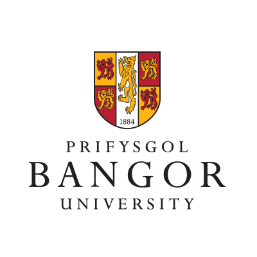 Presenoldeb: Gwnaeth cynrychiolwyr o’r sefydliadau/cyrff canlynol fynychu’r cyfarfod: Prifysgol Bangor ac Undeb Myfyrwyr Bangor; Cyngor Gwynedd; Cyngor Dinas Bangor; Cymdeithas Ddinesig Bangor; Rhwydwaith Cydraddoldeb Rhanbarth Gogledd Cymru (NWREN); Rhwydwaith Dolan; Medrwn Môn; Adra; Grŵp Llandrillo Menai. Materion trafod: Gyda’r Athro Andrew Edwards, Dirprwy Is-Ganghellor y Genhadaeth Ddinesig, yn cadeirio, trafodwyd y materion canlynol: Cefnogaeth i ffoaduriaid o Wcrain; y diweddaraf ar benodi’r Is-Ganghellor newydd; y trefniadau ar gyfer staff a myfyrwyr ar y campws o fis Medi ymlaen; paratoadau ar gyfer Seremonïau Graddio Haf 2022; y diweddaraf ar brosiect Parc y Coleg a’r cyfleusterau ar gyfer sglefrfyrddwyr; y diweddaraf ar strategaeth a thudalen we Cenhadaeth Ddinesig y Brifysgol a’r posibilrwydd o Ddiwrnod Cymunedol yn 2023; crynodeb o ganlyniadau REF 2021 y Brifysgol; diweddaraf ar waith Grŵp Llandrillo Menai a’r cydweithio gyda’r Brifysgol; diweddariad ar strategaeth ystadau y Brifysgol; diweddariad ar Gyngor Dinas Bangor yn dilyn etholiadau lleol mis Mai 2022; crynodeb o waith Undeb Myfyrwyr Bangor. 